UNIVERSIDADE DE SÃO PAULO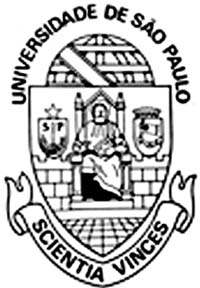 PRÓ-REITORIA DE CULTURA E EXTENSÃO UNIVERSITÁRIAProposta de atividades de Formação profissional,Educação Continuada e Curso de DifusãoCARACTERIZAÇÃO ACADÊMICA – Prática Profissionalizante (Presencial)PARTICIPANTESPROGRAMAOFERECIMENTO DA EDIÇÃOINSCRIÇÃO E SELEÇÃOFLUXO DE APROVAÇÕESPreencher e enviar por e-mail para a Secretaria do Depto., para inserção no Apolo, junto aos currículos solicitados.Tramitação: Reunião do Conselho do Depto., reunião da CCex. e da Câmara de Formação Profissional.Datas das reuniões da Câmara de Formação Profissional em 2022:1. PromoçãoUnidade(s) /Órgão(s)/USPUnidade(s) /Órgão(s)/USPFaculdade de Ciências Farmacêuticas de Ribeirão PretoFaculdade de Ciências Farmacêuticas de Ribeirão PretoDepartamentoInstituição(ões) Co-Participante(s):Instituição(ões) Co-Participante(s):Instituição(ões) Co-Participante(s):2. Título:  3. Grande área:    Biológicas   BiológicasÁrea Temática:Linha de extensão: Área de conhecimento CAPES:  Área de conhecimento CAPES: 4. Público-alvo                                                                       Pré-requisito   Graduado SIM5. Objetivo:6. Justificativa da atividade:7. Coordenador/ Responsável Institucional7.1. Número USPCarga horária semanal:  Carga horária semanal:  8. Vice-Coordenador(es), se houver8.1. Número USP9. Professor(es) USP se houver9. Número USP10. Especialista(s) Externo(s):10.1. Número USP10.2 Justificativa do especialista externo:10.2 Justificativa do especialista externo:11. Nome do(s) monitor(es) participante(s):11.1. Número USP11.2 Nome do(s) tutor(es) participante(s):11.3. Número USP12. Nome do(s) servidor(es) não-docente(s) participante(s)12.1. Número USP13. Programa completo, com ementas e referência bibliográfica atualizada:DetalhamentoMetodologiaReferências14. Ministrantes15. Carga horária das Atividades Presenciais (Formato hh: mm)       a) Carga horária ministrada 15. Carga horária das Atividades Presenciais (Formato hh: mm)       a) Carga horária ministrada 15. Carga horária das Atividades Presenciais (Formato hh: mm)       a) Carga horária ministrada 15. Carga horária das Atividades Presenciais (Formato hh: mm)       a) Carga horária ministrada 15. Carga horária das Atividades Presenciais (Formato hh: mm)       a) Carga horária ministrada Aulas Teóricas em Sala de AulaAulas Práticas ou de CampoSeminários Total      b) Carga horária não ministrada (não-obrigatória)      b) Carga horária não ministrada (não-obrigatória)      b) Carga horária não ministrada (não-obrigatória)      b) Carga horária não ministrada (não-obrigatória)      b) Carga horária não ministrada (não-obrigatória)  Total Total      Carga horária total da atividade:      Carga horária total da atividade:      Carga horária total da atividade:16. Período de oferecimento16. Período de oferecimentoData de início:Data de término:Prazo máximo de término:17. Vagas17. VagasVagas oferecidas:Mínimo de participantes:18. Local da Realização19. Critério de Aprovação:  Frequência mínima de xx%20. Curso:  20. Curso:  20. Curso:     20.1 No caso de curso Pago   20.1 No caso de curso Pago   20.1 No caso de curso PagoNº de vagas gratuitas a serem oferecidas:Docente ___ Discente ___  Funcionário ___ Terceira Idade ____ Outros/Comunidade ___Política de Isenções21. Informações21. Informações21. InformaçõesTelefone/ RamalNome para contato:Internet (site):E-mail:22. Inscrição:    online pelo Apolo - preferencialmente     presencial  22. Inscrição:    online pelo Apolo - preferencialmente     presencial  22. Inscrição:    online pelo Apolo - preferencialmente     presencial  22. Inscrição:    online pelo Apolo - preferencialmente     presencial  22. Inscrição:    online pelo Apolo - preferencialmente     presencial  Período Horário  Local (endereço completo):  Local (endereço completo):  Procedimentos de inscrição: Procedimentos de inscrição:☐ Documento principal de identificação (RG, RNE, Protocolo do RNE, Passaporte, etc)☐ CPF☐ Diploma de Graduação☐ Histórico Escolar☐ Currículo☐ Registro de Conselho de Classe☐ Carta de intenção☐ Foto 3x4☐ Comprovante de residência☐ Comprovante de atividade☐ Comprovante de professor ativo da rede pública de ensino básico☐ Carteira de Reservista☐ Comprovante de imunização contra a COVID-19☐ Documento principal de identificação (RG, RNE, Protocolo do RNE, Passaporte, etc)☐ CPF☐ Diploma de Graduação☐ Histórico Escolar☐ Currículo☐ Registro de Conselho de Classe☐ Carta de intenção☐ Foto 3x4☐ Comprovante de residência☐ Comprovante de atividade☐ Comprovante de professor ativo da rede pública de ensino básico☐ Carteira de Reservista☐ Comprovante de imunização contra a COVID-19☐ Documento principal de identificação (RG, RNE, Protocolo do RNE, Passaporte, etc)☐ CPF☐ Diploma de Graduação☐ Histórico Escolar☐ Currículo☐ Registro de Conselho de Classe☐ Carta de intenção☐ Foto 3x4☐ Comprovante de residência☐ Comprovante de atividade☐ Comprovante de professor ativo da rede pública de ensino básico☐ Carteira de Reservista☐ Comprovante de imunização contra a COVID-19Informações adicionais a serem exibidas:Informações adicionais a serem exibidas:23. Critérios de Seleção: MêsDiaFevereiro23Março30Abril20Maio18Junho08Julho13Agosto31Setembro21Outubro19Novembro23